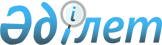 О признании утратившим силу решение акима Аккумского сельского округа от 18 марта 2021 года № 3 "Об установлении ограничительных мероприятий по бруцеллезу улицы Капал батыр в населенном пункте Аккум Аккумского сельского округа"Решение акима Аккумского сельского округа акимата Толебийского района Туркестанской области от 26 апреля 2021 года № 05. Зарегистрировано Департаментом юстиции Туркестанской области 26 апреля 2021 года № 6178
      В соответствии с Законами Республики Казахстан от 23 января 2001 года "О местном государственном управлении и самоуправлении в Республике Казахстан" и от 6 апреля 2016 года "О правовых актах", аким Аккумского сельского округа РЕШИЛ:
      1. Признать утратившим силу решение акима Аккумского сельского округа от 18 марта 2021 года № 3 "Об установлении ограничительных мероприятий по бруцеллезу улицы Капал батыр в населенном пункте Аккум Аккумского сельского округа" (зарегистрирован в реестре государственной регистрации нормативных правовых актов за № 6115, опубликован 26 марта 2021 года в эталонном контрольном банке нормативных правовых актов Республики Казахстан в электронном виде).
      2. Государственному учреждению "Аппарат акима Аккумского сельского округа Толебийского района" в установленном законодательством Республики Казахстан порядке обеспечить:
      1) государственную регистрацию настоящего решения в Республиканском государственном учреждении "Департамент юстиции Туркестанской области Министерства юстиции Республики Казахстан";
      2) размещение настоящего решения на интернет-ресурсе акимата Толебийского района после его официального опубликования.
      3. Контроль за исполнением настоящего решения оставляю за собой.
      4. Настоящее решение вводится в действие со дня подписания.
					© 2012. РГП на ПХВ «Институт законодательства и правовой информации Республики Казахстан» Министерства юстиции Республики Казахстан
				
      Аким Аккумского сельского округа

Б. Рахимов
